                              POUK NA DALJAVO,  BIOLOGIJA  , 6.ura, 7 .4.. 2020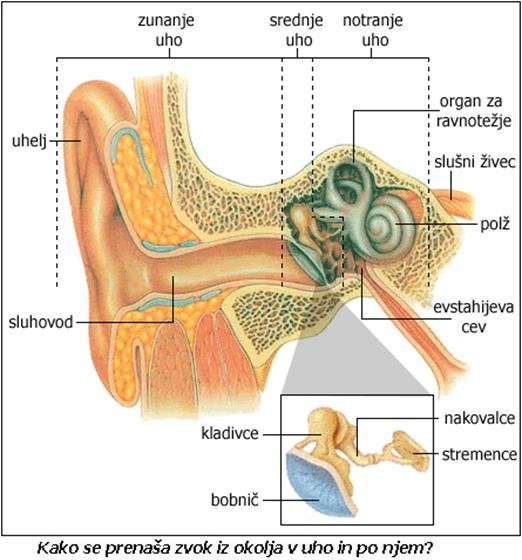 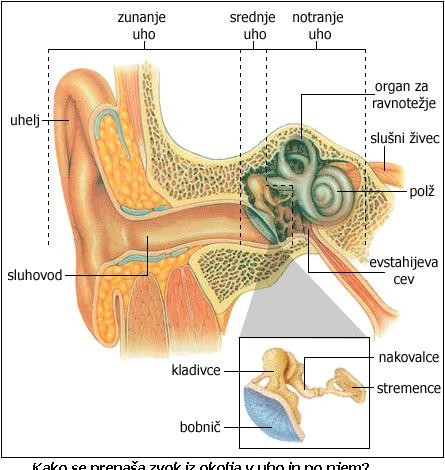 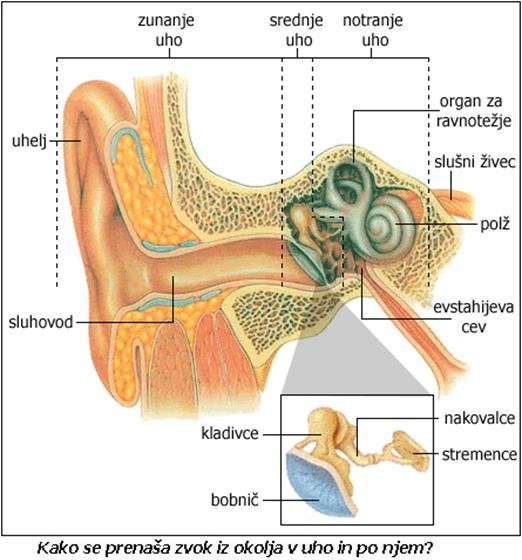 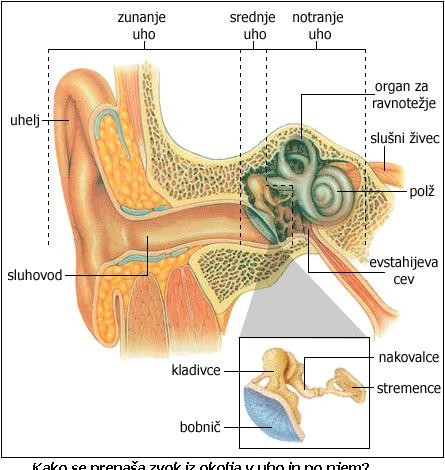                                                    KOŽA- STIK S SVETOM1. del-preverjanje nalog  od prejšnje urePreglejte si naloge od prejšnje ure-, DZ, stran 15, naloga 16, popravite napake oziroma dopolnite odgovore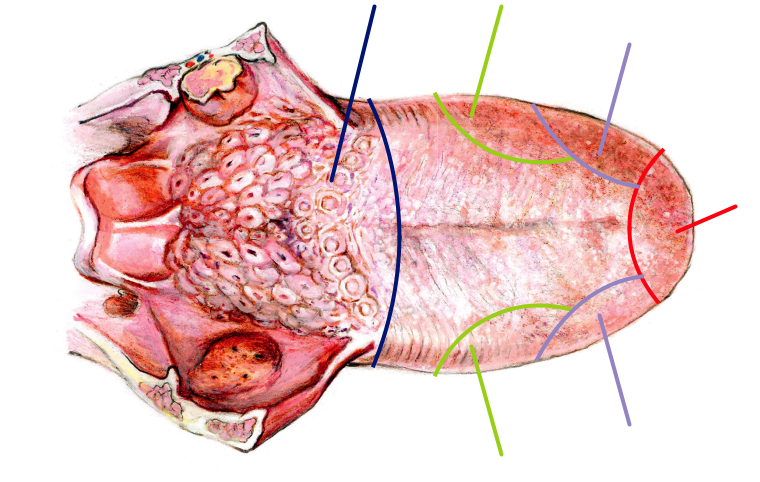 Okus za sladko, slano, grenko in kislo.Ne, čutnice so posejane po celotni površini jezika, vendar pa so na določenih območjih zgoščene.Okus umami zazna kemijsko spojino natrijev glutamat, ki ga zaznamo kot okus po mesu. Naloga  17, 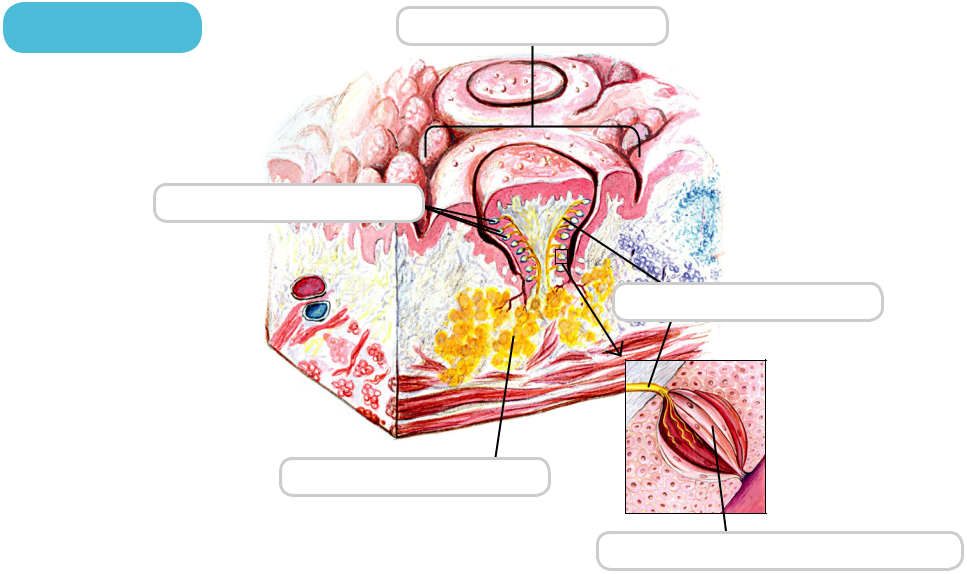 Snovi morajo biti raztopljene v slini.Poleg čutnic za okus so tik pod površino jezika še čutnice za tip in živčni končiči, ki zaznavajo bolečino in toplo-hladno.S preostalimi čutnicami zaznamo dražljaje, ki nas opozorijo, če je hrana prevroča ali če je na jeziku kaj ostrega. Namen čutnic je, da z zaznavanjem preprečimo, da bi zaužili snovi, ki bi nas na primer mehansko poškodovale (zelo vroča hrana, s katero bi se lahko opekli, zelo mrzla hrana, grobi delci, ki bi lahko poškodovali ustno votlino, prebavno pot, želodec …).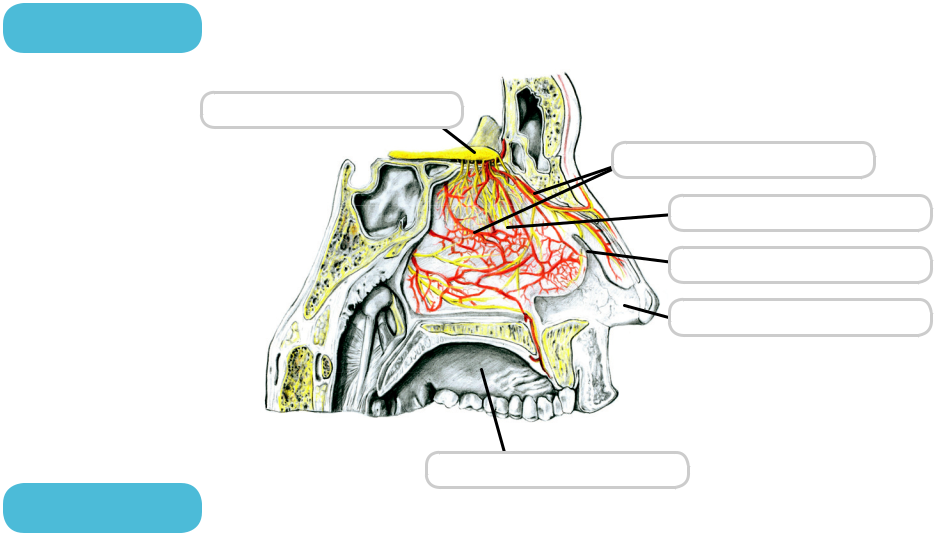 Naloga 18nNaloga 19Molekule vonja v zraku pripotujejo v nosno školjko do vohalne sluznice, kjer se raztopijo v izločku sluznice. Vohalne čutnice se vzdražijo, vzburjenje potuje po vohalnem živcu do možganskega središča za voh.Vonja se zaveš, ko informacije iz čutnic obdelajo možgani (vohalni center).Molekule vonja morajo biti raztopljene v izločku nosne sluznice.           NOVA SNOV-  koža , najobsežnejši organ Uporabljajte učbenik, stran 92, 93, 94Priporočam uporabo e učbenika, še enkrat vam pošiljam navodila za uporaboDo učbenika dostopate na naslednji povezaviwww.iRokusPlus.si Postopek prijave/registracije:Na izbranem portalu kliknite na gumb Prijava.Če ste že uporabnik portala, vnesite svoj e-naslov in geslo ter sledite navodilom. Če na portal dostopate prvič, kliknite na polje Nimam še uporabniškega računa in vnesite zahtevane podatke. Tako se boste registrirali in ustvarili uporabniški račun.Na portalu iRokus.si gradiva v svojo iZbirko dodate s klikom na gumb Dodaj brezplačna gradiva. Priporočamo uporabo brskalnika Mozilla Firefox.V učbeniku izberite 8. poglavje – Koža, meja z okoljem, kjer si preberete besedilo pod poglavji:Koža in njene nalogeZgradba kože - ne pozabi klikniti na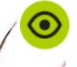 Koža kot čutilo – poglej tudi posnetek Zapis v zvezek         KOŽA- najobsežnejši organ1. Naloge kože_ varuje telo pred vplivi iz okolja_ sprejema dražljaje iz okolja (mraz, bolečina, toplota, pritisk)_ z znojenjem preko kože  izločamo nekatere snovi in uravnavamo telesno toploto  2.Zgradba kože (glej DZ, stran 25 ) Koža je iz treh plastiPovrhnjiceUsnjicePodkožja3. Reši nalogo,DZ, stran 254. Dodatna naloga ,DZ, stran 27, naloga 5 in naloga 6Pri nalogi 6 ti naj pomaga nekdo od domačih.Do četrtka, 10.4. 2020 mi poljite fotografijo rešene naloge, stran 25Dodatna naloga je bonus pri ocenjevanju , pošljite mi rezultate, tako , da poslikate še to stran na naslov  zdenka.velecic@guest.arnes.siNapišite kateri vir uporabljate ali klasični učbenik ali e.učbenik** Še ena bonus naloga- kako začutimo toploto, DZ, stran 28, naloga 8,rezultate zapišeš na strani 29 Pri tej nalogi pazi, da se ne opečeš.Uspešno delo vam želim . 